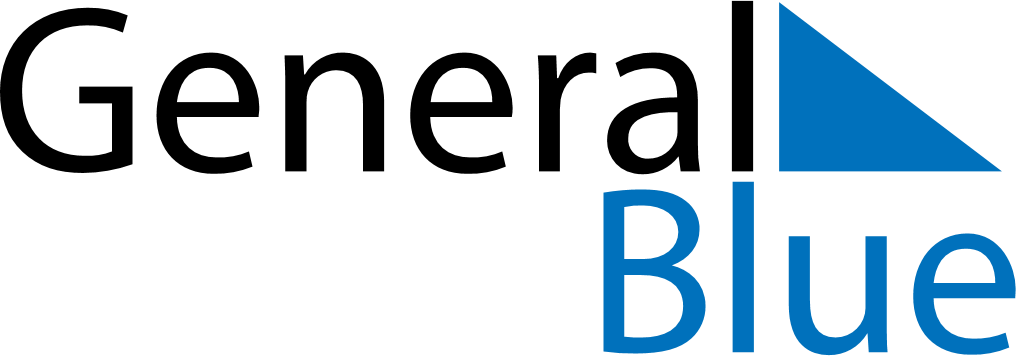 December 2025December 2025December 2025December 2025BotswanaBotswanaBotswanaSundayMondayTuesdayWednesdayThursdayFridayFridaySaturday1234556789101112121314151617181919202122232425262627Christmas DayFamily DayFamily Day28293031